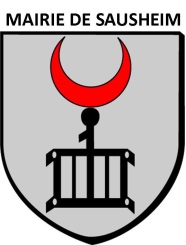 FICHE DE PRE-INSCRIPTION SUR LA LISTE SCOLAIRENom :					Prénom(s) :					Sexe : M □   F  □Né(e) le :				Lieu de Naissance :Adresse :Code Postal :			Commune :Classe : □ petite section □ moyenne section □ grande section       □ CP   □ CE1   □ CE2   □ CM1  □ CM2Cursus : □ monolingue  □ bilingue FRERES ET SŒURS                                   RESPONSABLES LEGAUX DE L’ENFANT□ Père   □ Mère   □ Autre (précisez)…………………………………………………………………………….Situation familiale : □ Marié(e)  □ Pacsé(e)  □ Divorcé(e)  □ Veuf(ve)  □ Union libre  □ CélibataireNom de jeune fille : ___________________Nom marital (nom d’usage) :_________________Prénom : ________________________Adresse (si différente de celle de l’élève) :______________________________________________________________________Code Postal :	_________				Commune : ______________________________☎ Domicile:  _______________ ☎ portable: ______________☎ travail: ________________Courriel : _____________________________________________________________________Nom : ____________________________Prénom:____________________________________Adresse (si différente de celle de l’élève) :_____________________________________________________________________Code Postal :	_____________			Commune : ______________________________☎ Domicile: _____________     ☎ portable: ______________ ☎ travail: ________________Courriel : ____________________________________________________________________Organisme : ___________________________Personne référente : ______________________Fonction : _____________________________Lien avec l’enfant : _______________________Adresse (si différente de celle de l’élève) :_____________________________________________________________________Code Postal :	_____________	Commune : ________________________________________☎ Domicile: ________________ ☎ portable: _____________☎ travail: ________________Courriel : ____________________________________________________________________J’atteste exercer l’autorité parentale sur l’enfant dont je demande la pré-inscription.A ............................................................ le ..................................      Signature : 				 (Pièces à joindre : voir au verso) 							→          Pour toute inscription, les pièces à présenter sont :- La fiche de pré-inscription dument complétée (disponible par téléchargement sur le site officiel de la Commune de Sausheim ou à la Mairie Annexe).- La pièce d’identité du parent demandeur (carte nationale d’identité, passeport ou carte de séjour).- Le livret de famille (pages « mère », « père », « enfant ») ou l’extrait d’acte de naissance.- Un justificatif de domicile de moins de trois mois (facture d’électricité, d’eau, de gaz ou de téléphonie/internet, contrat de location ou attestation d’assurance du domicile).- Le document stipulant le droit de garde en cas de divorce ou de séparation ainsi que l’accord écrit du second parent pour la scolarisation à Sausheim.Tous les documents sont à envoyer par mail à l’adresse :                                             accueil-annexe@ville-sausheim.frEn cas d’impossibilité d’envoi par mail, le dossier peut être déposé à la Mairie Annexe (29 rue de Mulhouse), sur rendez-vous (tél : 03.89.56.09.90), aux jours et horaires suivants : mercredi (13h30-17h30), jeudi 8h30-12h00/13h30-17h30), vendredi (8h30-12h00/13h30-16h30).ELEVENOMPrénomDate de naissanceSi l’enfant est scolariséNom de l’écoleMERE                                                                                                         Autorité parentale : □ OUI  □ NONPERE                                                                                           Autorité parentale : □ OUI  □ NONAUTRE RESPONSABLE LEGAL                                                                 Autorité parentale : □ OUI  □ NON